 Российская ФедерацияМинистерство Здравоохранениягосударственное автономное учреждение здравоохранения«Брянская городская поликлиника № 5»241004, г. Брянскпр. Московский, 99 тел. (факс): 73-75-59	    	                                     эл. почта: gorpol5-br@mail. ru	                                        ОТЧЕТ О ДЕЯТЕЛЬНОСТИ ГАУЗ «БГП № 5» ЗА 2017 ГОДРаздел 1.  «Общие сведения об учреждении»государственное автономное учреждение здравоохранения  «Брянская городская поликлиника № 5» (ГАУЗ «БГП № 5») ИНН 3235000050КПП 325701001ОГРН 1023201288505ОКВЭД – 86.10Устав ГАУЗ «БГП № 5» от 13.03.2013 г.Свидетельство о постановке на учет российской организации в налоговом органе по месту ее нахождения: серия 32 № 001925782  от 10.01.2013 г.Свидетельство о внесении записи в Единый государственный реестр юридических лиц: серия 32 № 001925781 от 01.04.2013 г.Лицензия № ЛО-32-01-001402  от  04 сентября 2017 г.Лицензия № ЛО-32-01-001273  от  01 сентября 2016 г.Лицензия № ЛО-32-01-001264  от  05 августа 2016 г.Лицензия № ЛО-32-01-001190  от  05 февраля 2016 г.Лицензия № ЛО-32-01-001111 от 17 августа 2015 г.Лицензия № ЛО-32-01-001079 от 15 июня 2015 г. Лицензия № ЛО-32-01-000955 от 27 августа  2014 г. Лицензия № ЛО-32-01-000867 от 11 июня 2014 г. Лицензия № ЛО-32-02-000628 от 20 января 2014 г. Лицензия № ЛО-32-01-000613 от 10 июня   2013 г.      ГАУЗ «БГП№ 5» является некоммерческой организацией, созданной для выполнения работ, оказания услуг в целях осуществления предусмотренных законодательством РФ  полномочий органов государственной власти Брянской области в сфере здравоохранения.     Собственником имущества (Учредителем) Учреждения является Брянская область. Учредителем Учреждения от имени Брянской области выступает департамент здравоохранения Брянской области, в дальнейшем именуемый «Учредитель». Собственником имущества от имени Брянской области выступает управление имущественных отношений Брянской области. При оказании первичной, в том числе доврачебной, врачебной и специализированной, медико-санитарной помощи организуются следующие работы (услуги): при оказании первичной доврачебной медико-санитарной помощи в амбулаторных условиях по : акушерскому делу, вакцинации (проведению профилактических прививок), лабораторной диагностике, лечебному делу, медицинской статистике, медицинскому массажу, неотложной медицинской помощи, организации сестринского дела, рентгенологии, сестринскому делу, физиотерапии, функциональной диагностике; при оказании  первичной врачебной медико-санитарной помощи в амбулаторных условиях по: вакцинации (проведению профилактических прививок), неотложной медицинской помощи, общей  врачебной практике (семейной медицине), организации здравоохранения и общественному здоровью, терапии; при оказании первичной специализированной медико-санитарной помощи в амбулаторных условиях по : аллергологии и иммунологии, дерматовенерологии, инфекционным болезням, кардиологии, клинической лабораторной диагностике, мануальной терапии, неврологии, неотложной помощи, онкологии, организации здравоохранения и общественному здоровью, оториноларингологии (за исключением кохлеарной имплантации), офтальмологии, рентгенологии, травматологии  и ортопедии, ультразвуковой диагностике, урологии, физиотерапии, функциональной диагностике, хирургии, эндокринологии, эндоскопии.     При оказании паллиативной медицинской помощи организуются и выполняются следующие работы (услуги): при оказании паллиативной медицинской помощи в амбулаторных условиях по: онкологии, сестринскому делу. При проведении медицинских осмотров, медицинских освидетельствований и медицинских экспертиз организуются и выполняются следующие работы (услуги): при проведении медицинских осмотров по : медицинским осмотрам  (предварительным, периодическим), медицинским осмотрам (предрейсовым, послерейсовым), медицинским осмотрам профилактическим; при проведении медицинских освидетельствований : медицинскому освидетельствованию кандидатов в усыновители, опекуны (попечители) или приемные родители, медицинскому освидетельствованию на наличие медицинских противопоказаний к управлению транспортным средством, медицинскому освидетельствованию на наличие медицинских противопоказаний к владению оружием; при проведении медицинских экспертиз по : экспертизе профессиональной пригодности, экспертизе временной нетрудоспособности.     При оказании первичной, в том числе доврачебной, врачебной и специализированной, медико-санитарной помощи организуются и выполняются следующие работы (услуги): при оказании первичной доврачебной медико-санитарной помощи в амбулаторных условиях по : акушерскому делу, неотложной медицинской помощи, организации сестринского дела, сестринскому делу, функциональной диагностике; при оказании первичной врачебной медико-санитарной помощи в амбулаторных условиях по : неотложной помощи, организации здравоохранения  и общественному здоровью; при оказании первичной специализированной медико-санитарной помощи в амбулаторных условиях по: акушерству и гинекологии (за исключением использования вспомогательных репродуктивных технологий), неотложной медицинской помощи, организации здравоохранения и общественному здоровью, ультразвуковой диагностике, функциональной диагностике.  При проведении медицинских осмотров, медицинских освидетельствований и медицинских экспертиз организуются и выполняются следующие работы (услуги): при проведении медицинских экспертиз по: экспертизе временной нетрудоспособности.     При оказании первичной, в том числе доврачебной, врачебной и специализированной, медико-санитарной помощи организуются и выполняются следующие работы (услуги): при оказании первичной доврачебной медико-санитарной помощи в амбулаторных условиях по : вакцинации (проведению профилактических прививок), лабораторной диагностике, медицинской статистике, медицинскому массажу, неотложной медицинской помощи, организации сестринского дела, сестринскому делу, сестринскому делу в педиатрии, физиотерапии, функциональной диагностике; при оказании первичной врачебной медико-санитарной помощи в амбулаторных условиях по: вакцинации (проведению профилактических прививок), неотложной медицинской помощи, организации здравоохранения и общественному здоровью, педиатрии; при оказании первичной специализированной медико-санитарной помощи в амбулаторных условиях по: детской кардиологии, детской хирургии, детской эндокринологии, инфекционным болезням, клинической лабораторной диагностике, неврологии, неотложной медицинской помощи, организации здравоохранения и общественному здоровью, оториноларингологии ( за исключением кохлеарной имплантации), офтальмологии, рентгенологии, травматологии и ортопедии, ультразвуковой диагностике, физиотерапии, функциональной диагностике, эндоскопии. При проведении медицинских осмотров, медицинских освидетельствований и медицинских экспертиз организуются и выполняются следующие работы (услуги): при проведении медицинских осмотров по: медицинским осмотрам профилактическим;  при проведении медицинских экспертиз по: экспертизе временной нетрудоспособности.      При оказании первичной врачебной медико-санитарной помощи в условиях дневного стационара по: организации здравоохранения и общественному здоровью, терапии, управлению сестринской деятельностью.      Органами Учреждения являются Наблюдательный совет Учреждения, руководитель Учреждения, общее собрание (конференция) коллектива, профсоюзный комитет. Наблюдательный совет Учреждения состоит из 5 человек. Срок полномочий Наблюдательного совета составляет 5 лет.Приказ департамента здравоохранения Брянской области № 943 от 28.12.2015 г.Состав наблюдательного совета:- Бадырханов Б.М.- «Заслуженный работник пищевой индустрии РФ», «Почетный работник общего образования РФ» (по согласованию);- Баннова Н.В. –председатель первичной организации профсоюза ГАУЗ «БГП № 5»;- Дашичева Н.Н. –ведущий консультант отдела приватизации и учета государственной собственности управления имущественных отношений Брянской области (по согласованию);- Татаринова О.В. – начальник отдела по кадровой работе департамента  здравоохранения Брянской области;- Фетисов С.Н. – председатель БРООВМР «Врачебная палата» (по согласованию).ПЕРЕЧЕНЬплатных медицинских услугв ГАУЗ  «Брянская  городская поликлиника № 5»ГинекологияОториноларингологияОфтальмологияУрологияТравматологияХирургияУРОЛОГ - АНДРОЛОГАллергология-иммунологияМануальная  терапияЭндоскопияКлинико –диагностическая лабораторияФизиотерапевтическое  отделениеОтделение функциональной и ультразвуковой диагностикиОтделение  рентгенологииПРОЧИЕ   МЕДИЦИНСКИЕ   УСЛУГИСреднегодовая численность работников ГАУЗ «БГП № 5»:2017 год -   352 чел.2016 год -  352 чел.Средняя заработная плата сотрудников  ГАУЗ «БГП № 5»:Штатные единицыВыполнение плановых показателейОбъем финансового обеспеченияСредства ОМС: 2016 г.- 147902302,35 рублей2017 г. -154150527,87 рублейПриносящая доход деятельность:2016 г.- 11113483,74 рублей	2017 г.-12549757,73 рублейДобровольные пожертвования:2016 г.- нет2017 год- 230000 рублей.ГАУЗ «БГП № 5» применяет налоговую ставку 0 % по налогу на прибыль организаций, согласно статьи 284.1 НК РФ. Сумма прибыли составила:2016 г.- 2303513 рублей2017 г. – 3319045 рублейРаздел 2.  «Результат деятельности учреждения»Раздел 3.  «Сведения об использовании  закрепленного за автономным учреждением имущества»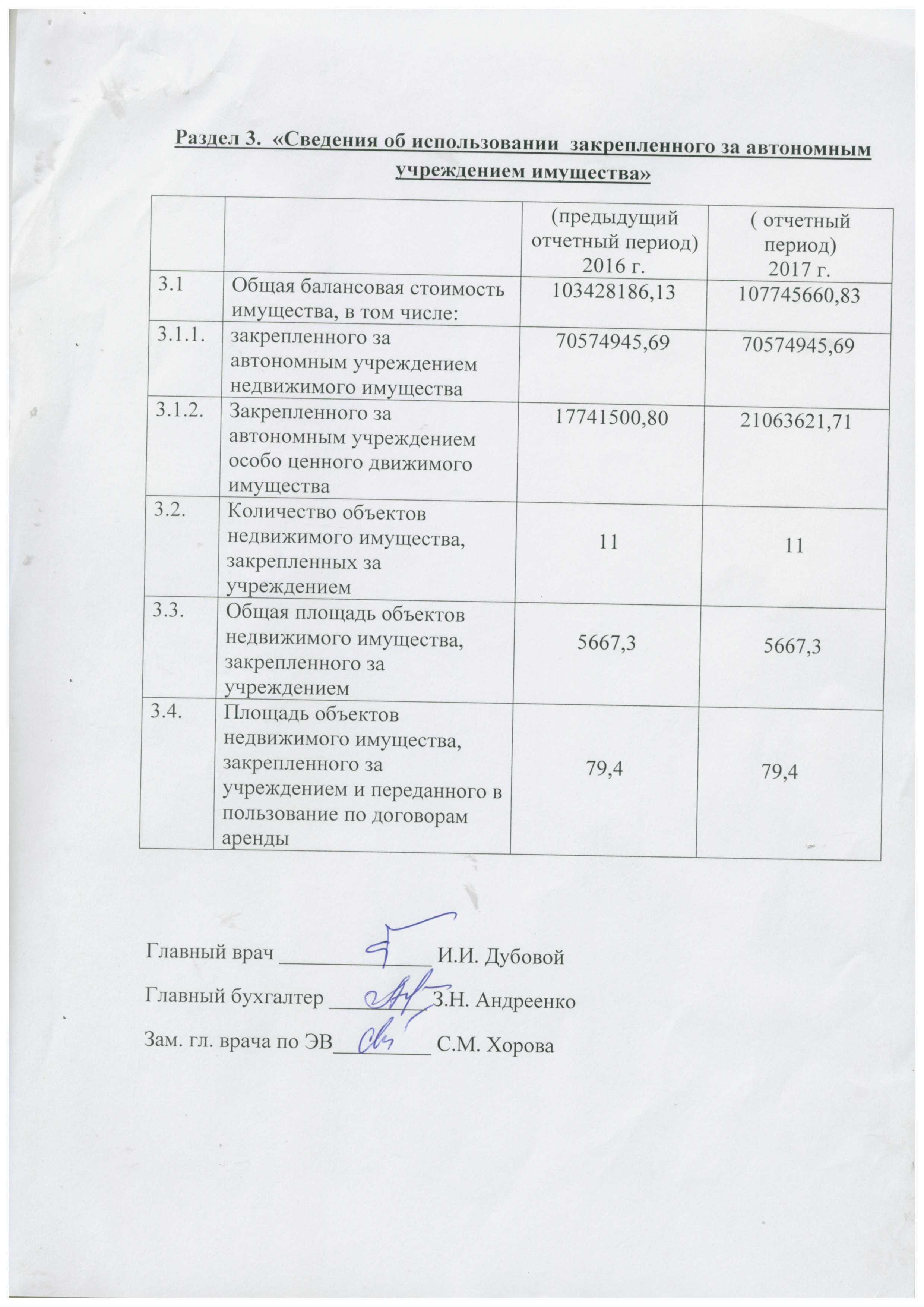 Код услугиНаименование  услугиВ01.047.001Прием  врача-терапевта В01.023.001Прием  врача-невролога В01.029.001Прием  врача-офтальмолога В01.028.001Прием  врача-оториноларинголога В01.057.001Прием  врача-хирурга В01.001.001Прием врача-акушера-гинеколога В01.053.001Прием  врача-уролога В01.015.001Прием  врача-кардиолога В01.015.001Прием  врача- детского кардиолога В01.058.001Прием врача  эндокринолога В01.050.001Прием  врача-травматолога-ортопеда В01.010.001Прием  врача -детского хирурга В01.031.001Прием  врача-педиатра В01.014.001Прием  врача-инфекциониста В01 008.001Прием  врача- дерматовенерологаВ01 027.001Прием  врача - онкологаКод услугиНаименование услугиА11.20..011Биопсия шейки маткиА03.20.001КольпоскопияА11.20.014Введение внутриматочной спиралиА11.20.015Удаление внутриматочной спиралиА24.20.001Криодеструкция доброкачественных опухолей женских половых органовМедикаментозное прерывание беременностиКод услугиНаименование услугиА02.25.001Осмотр органа слуха (отоскопия)А03.08.001ЛарингоскопияА03.08.002ФарингоскопияА11.08.004Пункция околоносовых пазух носаА12.25.001Тональная аудиометрияА15.25.001Перевязка при операциях на органе слухаА15.27.001Перевязка при операциях на органе  обонянияА16.08.006Механическая остановка кровотеченияА16.08.007Удаление инородного тела из глотки или гортаниА16.08.011Удаление инородного тела из носаА16.08.016Промывание лагун миндалинА 16.25.001Дренаж фурункула наружного ухаА16.25.005Сшивание наружного ухаА16.25.007Удаление ушной серыА16.25.008Удаление инородного тела из слухового проходаА16.25.015Первичная хирургическая обработка раны ухаКод услугиНаименование услугиА02.26.015Тонометрия глазаА03.26.001Биомикроскопия глазаА11.26.004Зондирование слезных путей (и промывание)А11.26.011Пара и ретробульбарные  инъекцииА15.26.002Наложение монокулярной и бинокулярной повязкиА23.26.001Подбор очковой коррекции зренияА16.26.034Удаление инородного тела конъюнктивыА23.26.004Промывание конъюнктивной полостиА23.26.005Промывание слезоотводящих путейКод услугиНаименование услугиА11.21.007Получение секрета простатыА15.21.001Наложение повязки при операциях на наружных мужских половых органахА11.28.008Инстилляция мочевого пузыряА03.28.001ЦистоскопияА14.28.001Пособие при мочеиспускании тяжелобольного пациентаА14.28.002Уход за мочевым катетеромА03.21.001ДиафаноскопияА15.20.001Наложение повязки при операциях  на женских половых органах  и органах малого тазаА11.28.007Катетеризация мочевого пузыряКод услугиНаименование услугиА11.04.004Внутрисуставное введение  лекарственных препаратовА15.01.001Наложение повязки при нарушении целостности  кожных покрововА15.03.001Наложение повязки при переломах костейА15.03.002Наложение иммобилизационной повязки при переломах костейА15.03.003Наложение гипсовой повязки при переломах костейА15.03.007Наложение шины при переломах костейА15.04.001Наложение повязки при вывихах (подвывихах) суставовА15.04.002Наложение иммобилизационной повязки при вывихах (подвывихах) суставовА15.12.001Наложение повязки при повреждении (ранении) сосудовА16.01.008Сшивание кожи и подкожной клетчаткиА16.01.009Ушивание открытой раны (без кожной пересадки)А16.02.001Разрез мышцы, сухожильной фасции и синовиальной сумкиА16.02.003Удаление новообразования сухожилияА16.03.015Удаление секвестраА16.03.016Иссечение пораженной костиА16.03.017Частичная  остэктомияА16.03.026Закрытое вправление перелома с внутренней фиксациейА16.03.030Открытая коррекция  отделенного эпифизаА16.03.033Наложение наружных фиксирующих  устройствА16.04.018Вправление вывиха суставаА16.12.020Остановка кровотечения из переферического сосудаКод услугиНаименование услугиА11.01.007Биопсия тканей пролежняА15.02.001Наложение повязки при заболеваниях мышцА15.30.001Наложение повязки при полостных операциях органов брюшной полостиА15.30.002Наложение повязки при полостных операциях  органов грудной полостиА15.30.003Пособие по наложению бандажа и/или фиксирующих  устройств при бедренной грыжеА15.30.004Пособие по наложению  бандажа при пупочной грыжеА15.30.007Наложение повязки при полостных операциях на органах забрюшного пространстваА15.30.006Наложение повязки при пролежнях III и/или IVстепеней тяжестиА16.01.001Удаление поверхностно расположенного инородного телаА16.01.002Вскрытие панарицияА16.01.003НекрэктомияА16.01.004Хирургическая обработка раны или  инфицированной тканиА16.01.006Иссечение поражения подкожно-жировой клетчаткиА16.01.007Широкие лампасные разрезыА16.01.011Вскрытие фурункула (карбункула)А16.01.012Вскрытие и дренирование флегмоны (абсцесса)А16.01.016Удаление атеромыА16.01.017Удаление доброкачественных новообразований кожиА16.01.018Удаление доброкачественных новообразований подкожно-жировой клетчаткиА16.01.027Удаление ногтевых пластинокА03.19.002РектороманоскопияКод услугиНаименование  услугиПрием  (осмотр, консультация)врача-уролога - андрологаКод услугиНаименование  услугиВ01.002.001Прием  врача-аллерголога - иммунологаА12.06.006Накожные исследования реакции на аллергенаПыльцевыеНакожные исследования реакции на аллергенаБытовыеАллергенспецифическая –иммуннотерапия (АСИТ)ПыльцевыеАллергенспецифическая –иммуннотерапия (АСИТ)БытовыеКод услугиНаименование услугиА21.03.004Мануальная  терапия (сеанс)Медикаментозная блокада  без стоимости лекарствВнутрисуставная  блокада со стоимостью лекарствКод услугиНаименование услугиА03.08.003ЭзофагоскопияА03.16.001  ЭзофагогастродуоденоскопияА03.18.001Толстокишечная эндоскопияА11.16.001Биопсия пищевода с помощью эндоскопииА11.16.002Биопсия желудка с помощью эндоскопииА11.16.003Биопсия двенадцатиперстной кишки с помощью эндоскопииА11.17.002Биопсия  тонкой кишки эндоскопическаяА11.18.001 Биопсия ободочной кишки эндоскопическаяА11.19.001Биопсия сигмовидной  ободочной кишки с помощью видеоэндоскопических технологийА11.19.002Биопсия прямой кишки с помощью видеоэндоскопических технологийКод услугиНаименование услугиА09.05.007Исследование уровня железа  сыворотки кровиА09.05.009Определение концентрации С-реактивного белка в сыворотке кровиА09.05.010Исследование уровня общего  белка в кровиА09.05.017Исследование уровня мочевины в кровиА09.05.018Исследование  уровня мочевой кислоты в кровиА09.05.020Исследование уровня креатинина в кровиА09.05.021Исследование уровня общего билирубина в кровиА09.05.022Исследование уровня свободного и связанного  билирубина в кровиА09.05.023Исследование уровня глюкозы в кровиА09.05.025Исследование уровня триглицеридов в кровиА09.05.026Исследование уровня холестерина в кровиА09.05.028Исследование уровня липопротеинов низкой плотностиА09.05.032Исследование уровня общего кальция в кровиА09.05.041Исследование уровня аспартат-трансаминазы в кровиА09.05.042Исследование уровня аланин-трансаминазы в кровиА09.05.045Исследование уровня  амилазы в кровиА09.05.044Исследование уровня  гамма-глютамилтрансферазы в кровиА09.05.046Исследование уровня щелочной фосфатазы в кровиА09.05.050Исследование уровня  фибриногена в кровиА09.05.107Исследование эндотоксина в кровиА09.05.063Исследование уровня  свободного тироксина (Т4) сыворотки кровиА09.05.065Исследование тиреотропина сыворотки кровиА09.05.087Исследование уровня  пролактина в кровиА09.05.130Исследование уровня  простатспецифического антигена в кровиА09.05.202Исследование уровня антигена аденогенных раков Ca 125 в кровиА12.06.045Исследование антител к тиреопероксидазе в кровиА12.05.005Определение основных  групп крови (А, В, 0)А12.05.006Определение  резус-принадлежностиА12.06.043Исследование антител к антигенам групп кровиВ03.016.002Общий (клинический) анализ кровиА08.05.003Исследование уровня эритроцитов в кровиА08.05.004Исследование уровня лейкоцитов в кровиА05.05.005Исследование уровня тромбоцитов в кровиА09.05.003Исследование уровня  общего гемоглобина в кровиА08.05.006Соотношение лейкоцитов в крови (подсчет формулы крови)А08.05.007Просмотр мазка крови для анализа аномалий морфологии эритроцитов, тромбоцитов и лейкоцитовА08.05.008Исследование уровня  ретикулоцитов в кровиА08.05.009Определение  цветового показателяА12.05.001Исследование скорости оседания  эритроцитовА12.06.016Проведение серологической реакции на различные инфекции, вирусыА12.05.027Определение протромбинового (тромбопластинового) времени в крови или в плазмеА12.05.15Исследование времени кровотеченияОпределение гепатита ВОпределение гепатита СА26.06.082Определение суммарных антител к бледной трепонемеЦитологическое исследование мазка  из цервикального каналаМазок на эозинофилиюВ03.016.006Анализ мочи общийА09.28.001Микроскопическое исследование осадка мочиА 09.28.003 Определение белка в мочеА 09.28.007Исследование  уровня желчных пигментов и их производных в мочеА09.28.011Исследование уровня глюкозы в мочеА09.28.015Обнаружение кетоновых тел в мочеА09.28.022Определение  удельного веса (относительной плотности) мочиА09.28.032Исследование уровня билирубина в мочеА09.28.008Исследование уровня порфиринов и их производных в мочеА09.19.001Исследование кала на скрытую кровьА09.19.002Исследование кала на гельминтыА09.19.003Исследование уровня стеркобилина в калеА09.19.009Исследование кала на простейшие и яйца гельминтов******А09.20.001Микроскопическое исследование влагалищных мазковА09.21.001Микроскопическое исследование спермыИсследование спермограммыМикрореакция преципитации (диагностика сифилиса)Код услугиНаименование услугиА21.01.001Общий массажА21.01.002Массаж лицаА21.01.003Массаж шеиА21.01.004Массаж рукА21.01.005Массаж  волосистой части головыА21.01.009Массаж  ногА21.03.001Массаж  при переломе костейА21.03.002Массаж  при заболеваниях позвоночникаА21.09.002Массаж  при хронических  неспецифических заболеваниях легкихА21.13.001Массаж  при  заболеваниях периферических сосудовА21.14.001Массаж  при заболеваниях печени, желчного пузыря, желчевыводящих путейА21.16.002Массаж  при заболеваниях пищевода, желудка, двенадцатиперстной кишкиА21.18.001Массаж  при  заболеваниях кишечникаА21.20.001Массаж  при заболеваниях женских половых органовА21.23.001Массаж при заболеваниях центральной нервной системыА21.24.004Массаж при заболеваниях периферической нервной системыА21.30.001Массаж животаА21.30.002Массаж  и гимнастика у детей раннего возрастаА21.30.003Массаж  при заболеваниях нервной системы у детей раннего возрастаА21.30.004Массаж  при заболеваниях опорно-двигательного аппарата  у детей раннего возрастаА 17.09.001Электрофорез лекарственных препаратов при патологии легких А 17.03.001Электрофорез лекарственных препаратов при  костной патологии А 17.13.001Электрофорез лекарственных препаратов при нарушениях микроциркуляции А 17.16.001Электрофорез лекарственных препаратов при заболеваниях желудка и двенадцатиперстной кишкиА 17.19.001Электрофорез лекарственных препаратов  при  заболеваниях кишечника А 17.20.002Электрофорез лекарственных препаратов при  заболеваниях  женских половых органовА 17.26.001Электрофорез лекарственных препаратов при заболеваниях  органа зрения А 17.28.001Электрофорез лекарственных препаратов при заболеваниях  почекА 17.26.002Низкочастотная магнитотерапия на орган зрения А17.20.001Переменное магнитное поле  при заболеваниях женских половых органовА17.24.003Токи Бернара  при заболеваниях  периферической нервной системыА22.01.001Ультразвуковое лечение кожиА22.01.006Ультрафиолетовое облучение кожиА22.07.005Ультрафиолетовое облучение ротоглоткиКод услугиНаименование услугиА05.10.006А05.10.002А05.10.004 Регистрация электрокардиограммы Проведение электрокардиографических исследованийРасшифровка, описание и интерпретация электрокардиографических данных А02.08.002Исследование дыхательной  и обонятельной функции (ольфактометрия)А05.12.001РеовазографияА05.23.002РеоэнцефалографияА05.10.008.001Холтеровское мониторирование сердечного ритма (ХМ-ЭКГ)А05.10.008Холтеровское мониторирование артериального давленияА12.09.002Исследование дыхательных объемов при медикаментозной провокацииА05.23.001ЭлектроэнцефалографияА05.23.001.001Электроэнцефалография с нагрузочными пробамиА04.10.002ЭхокардиографияА01.23.004Исследование чувствительной и двигательной сферы при патологии центральной нервной системы и головного мозгаА04.23.002ЭхоэнцефалографияА04.23.001НейросонографияА04.04.001Ультразвуковое исследование печени А0414.002Ультразвуковое исследование желчного пузыряА04.14.002.001Ультразвуковое исследование желчного  пузыря с определением его сократимостиА04.15.001Ультразвуковое исследование поджелудочной железыА04.06.001Ультразвуковое исследование селезенкиА04.16.001Ультразвуковое исследование органов брюшной полости (комплексное)А04.28.002.001Ультразвуковое исследование почекА04.28.002.003Ультразвуковое исследование  мочевого пузыряА04.28.002.002Ультразвуковое исследование  мочеточниковА04.21.001Ультразвуковое исследование простатыА04.21.001.001Ультразвуковое исследование предстательной железы трансректальноеА04.22.002Ультразвуковое исследование надпочечниковА04.20.002Ультразвуковое исследование молочных железА04.06.002Ультразвуковое исследование лимфатических узлов (одна анатомическая зона)А04.30.003Ультразвуковое исследование забрюшинного пространстваА04.20.001Ультразвуковое исследование матки и придатков трансабдоминальноеА04.20.001.001Ультразвуковое исследование  матки и придатков трансвагинальноеА04.01.001Ультразвуковое исследование мягких тканей (одна анатомическая зона)А04.12.005.003Дуплеровское сканирование бранхиоцефальных артерий с цветным доплеровским картированием кровотокаА04.12.006Дуплеровское сканирование сосудов (артерий и вен) нижних конечностейА04.07.002Ультразвуковое исследование слюнных железА04.04.001Ультразвуковое исследование суставаА04.22.001Ультразвуковое исследование щитовидной железы и паращитовидных железА04.30.004Ультразвуковое определение жидкости в брюшной полостиА04.01.002Ультразвуковое исследование кожи тканей (одна анатомическая зона)А04.09.001Ультразвуковое исследование  плевральной полостиКод услугиНаименование услугиА06.03.005Рентгенография всего черепа, в одной или более проекцияхА06.25.002Рентгенография височной костиА06.03.007Рентгенография первого и второго шейного позвонкаА06.03.010Рентгенография шейного отдела позвоночникаА06.03.011Рентгенография шейно-дорсального отдела позвоночникаА06.03.013Рентгенография дорсального отдела позвоночникаА06.03.015Рентгенография  поясничного отдела позвоночникаА06.03.014Рентгенография дорсолюмбального отдела позвоночникаА06.03.016Рентгенография пояснично-крестцевого отдела позвоночникаА06.03.017Рентгенография крестца и копчикаА06.03.018Рентгенография  позвоночника, специальные исследования и проекцииА06.03.020Рентгенография  позвоночника, вертикальнаяА06.03.022Рентгенография  ключицыА06.03.024Рентгенография  грудиныА06.03.023Рентгенография  ребра (ер)А06.03.041Рентгенография  всего тазаА06.03.025Рентгенография  плечаА06.03.026Рентгенография  лопаткиА06.03.027Рентгенография  головки плечевой костиА06.08.003Рентгенография  придаточных пазух носаА06.08.008.001Рентгенография  придаточных пазух носа с контрастированиемА06.09.001Рентгеноскопия легкихА06.09.006Флюорография легкихА06.09.007Рентгенография легкихА06.10.003Рентгенография  сердца с контрастированием пищеводаА06.09.008Томография легкихА06.14.004Внутривенная холецистография и холангиографияА06.14.005Пероральная холецистография и холангиографияА06.16.001.001Рентгеноскопия пищеводаА06.16.001Рентгенография  пищеводаА06.16.007Рентгеноскопия  желудка и двенадцатиперстной кишкиА06.16.006Рентгенография  желудка и двенадцатиперстной кишкиА06.18.001ИрригоскопияА06.18.002Рентгеноконтроль прохождения контраста по толстому кишечникуА06.20.001ГистеросальпингографияА06.28.002Внутривенная урографияА06.28.007ЦистографияА06.30.004Обзорный снимок брюшной полости и органов малого тазаА06.30.008ФистулографияА06.03.030Р-графия локтевой и лучевой костейА06.03.030Рентгенография  запястьяА06.03.032Рентгенография  кисти рукиА06.03.035Рентгенография  большего пальца рукиА06.03.042Рентгенография  головки и шейки бедренной костиА06.03.043Рентгенография  бедренной костиА06.03.045Рентгенография  коленной чашечкиА06.03.046Рентгенография  большой берцовой и малой берцовой костейА06.03.048Рентгенография  лодыжкиА06.03.049Рентгенография  предплюсныА06.03.050Рентгенография  пяточной костиА06.03.052Рентгенография  стопыА06.03.054Рентгенография  пальцев ногиА06.03.056Рентгенография  костей лицевого скелетаА06.04.001Рентгенография  височно-нижне-челюстного суставаА06.04.005Рентгенография  коленного суставаА06.04.003Рентгенография  локтевого суставаА06.04.011Рентгенография  бедренного суставаА06.04.012Рентгенография  голеностопного суставаА06.04.013Рентгенография  акромиально-ключичного суставаА06.04.014Рентгенография  грудино-ключичного сочлененияА06.07.009Рентгенография  нижней челюсти в косой проекции   Код услугиНаименование  услугиПредварительный (периодический) медицинский осмотр  для работы, учебы (без вредности)В01.047.001Прием  врача-терапевта В01.023.001Прием  врача-невролога В01.029.001Прием  врача-офтальмолога В01.028.001Прием  врача-оториноларинголога В01.057.001Прием  врача-хирурга В01.001.001Прием врача-акушера-гинеколога  (женщин)В01 008.001Прием  врача- дерматовенерологаВ03.016.002Общий  (клинический) анализ кровиВ03.016.006Анализ мочи общийА09.05.023Исследование уровня глюкозы в кровиА09.05.026Исследование уровня  холестерина в кровиА05.10.002Проведение электрокардиографических исследованийДополнительные   осмотры и обследования  при прохождении предварительных (периодических)  медицинских осмотров работников, для занятия на тяжелых работах и на работах с вредными и (или) опасными условиями трудаА09.05.041Исследование уровня аспартат-трансаминазы (АСТ) в кровиА09.05.042Исследование уровня аланин-трансаминазы (АЛТ) в кровиА09.05.021Исследование уровня общего билирубина в кровиА08.05.008Исследование уровня ретикулоцитов в кровиА08.05.007Просмотр мазка крови для анализа аномалий морфологии эритроцитов, тромбоцитов и лейкоцитовА12.25.001Тональная аудиометрияА02.26.015Тонометрия глазаА03.26.001Биомикроскопия глазаА02.08.002Исследование дыхательной и обонятельной функции (ольфактометрия)А04.28.002.001Ультразвуковое исследование почекА04.22.001Ультразвуковое исследование щитовидной железы и паращитовидных железА04.21.001Ультразвуковое исследование простатыА01.23.004Исследование чувствительной и двигательной сферы при патологии центральной нервной системы и головного мозгаА06.09.007Рентгенография легкихА06.09.006Флюорография легкихА06.08.003Рентгенография  придаточных пазух носаА06.03.032Рентгенография  кисти рукиЦитологическое исследование мазка из цервикального каналаА09.20.001Микроскопическое исследование влагалищных мазковА04.20.002Ультразвуковое исследование молочных железКод услугиНаименование  услугиВ04.014.004 Внутримышечное введение лекарственных препаратов (прививки)А11.12.009Взятие крови из периферической веныА11.05.001Взятие крови из пальцаД17.01.03Стерилизация инструментов (1 час)Предрейсовые   медицинские  осмотры  водителейКод услугиНаименование  услугиВ01.047.001Прием  врача-терапевтаВ01.029.001Прием  врача-офтальмологаИТОГОВ01.023.001Прием  врача-невролога (по направлению)А05.23.001Электроэнцефалография  (по направлению)Код услугиНаименование  услугиВ01.047.001Прием  врача-терапевтаВ01.029.001Прием  врача-офтальмологаВ01.023.001Прием  врача-невролога В01.028.001Прием  врача-оториноларингологаА05.23.001ЭлектроэнцефалографияИТОГОКод услугиНаименование  услугиВ01.047.001Прием  врача-терапевтаВ01.029.001Прием  врача-офтальмологаИТОГОКатегория персонала2016 год2017 годВрач3664137650Средний1815118751Младший1245411560По учреждению23471240332016 год2016 год2017 год2017 годначалоконецначалоконецВрач126,0126,0127,0128,0Средний245,75245,75246,75247,75Младший29,529,529,51,0Прочие54,554,554,582,0Итого455,75455,75457,75458,752016 год (%)2017 год (%)Амбулаторно-поликлиническая медицинская помощь по заболеванию101,2785,67Амбулаторно-поликлиническая медицинская помощь профилактическая94,4999,95Неотложная медицинская помощь79,6692,81Стационарозамещающая помощь10099,82( предыдущий отчетный период)2016 г.(отчетный период)2017 г.2.1.Балансовая стоимость активов12965425,5016989390,262.2.Дебиторская задолженность в разрезе поступлений, предусмотренных планом финансово-хозяйственной деятельности:920284,88	1133078,062.2.1- приносящая доход деятельность764456,58852045,092.2.2.- субсидия на выполнение государственного задания---2.2.3.- субсидия иные цели---2.2.4-ОМС155828,30281032,972.3.Просроченная дебиторская задолженность---2.5.1Кредиторская задолженность7191722,1512179433,642.5.1Кредиторская задолженность в разрезе выплат, предусмотренных планом финансово-хозяйственной деятельности:2.5.1.- приносящая доход деятельность170075,451372583,362.5.2.- субсидия на выполнение государственного задания---2.5.3.- субсидия иные цели---2.5.4.- ОМС7021646,7010806850,282.6.Просроченная кредиторская задолженность---2.7.Причины образования  просроченной кредиторской задолженности---(предыдущий отчетный период)2016 г.( отчетный период)2017 г.3.1Общая балансовая стоимость имущества, в том числе:103428186,13107745660,833.1.1.закрепленного за автономным учреждением недвижимого имущества70574945,6970574945,693.1.2.Закрепленного за автономным учреждением особо ценного движимого имущества17741500,8021063621,713.2.Количество объектов недвижимого имущества, закрепленных за учреждением11113.3.Общая площадь объектов недвижимого имущества, закрепленного за учреждением5667,35667,33.4.Площадь объектов недвижимого имущества, закрепленного за учреждением и переданного в пользование по договорам аренды79,479,4